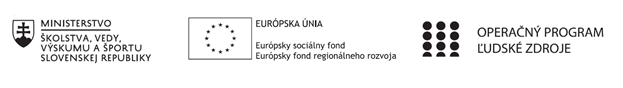 Správa o činnosti pedagogického klubu Príloha: 
Prezenčná listina zo stretnutia pedagogického klubuPrioritná osVzdelávanieŠpecifický cieľ1.1.1 Zvýšiť inkluzívnosť a rovnaký prístup ku kvalitnému vzdelávaniu a zlepšiť výsledky a kompetencie detí a žiakovPrijímateľStredná priemyselná škola stavebná a geodetická, Drieňova 35, 826 64 BratislavaNázov projektuZvýšenie kvality odborného vzdelávania a prípravy na Strednej priemyselnej škole stavebnej a geodetickejKód projektu  ITMS2014+312011Z818Názov pedagogického klubu IKT klubDátum stretnutia  pedagogického klubu22.11.2021Miesto stretnutia  pedagogického klubuSídlo školyMeno koordinátora pedagogického klubuIng. Zita KósováOdkaz na webové sídlo zverejnenej správyhttps://stav-geo.edupage.org/Manažérske zhrnutie:Kľúčové slová:  enviromentálna výchova, ekológia, ochrana životného prostredia, znečistenie vody, znečistenie vzduchu, energetická náročnosťČlenovia klubu diskutovali na tému  začlenenie enviromentálnej výchovy do  predmetov.Stavebníctvo sa významne podieľa na tvorbe životného prostredia. Pri výrobe stavebných materiálov a aj počas realizácie stavebných objektov prichádza k znečisťovaniu životného prostredia.Našou snahou je , aby to prebiehalo v čo najmenšom rozsahu, prípadne sa to eliminovalo.Preto je potrebné, začleniť enviromentálnu výchovu aj do vyučovania, prípadne zriadiť samostatný predmet ekológia.Hlavné body, témy stretnutia, zhrnutie priebehu stretnutia:Vyučujúce si vzájomne vymenili skúsenosti ako vedia začleniť túto problematiku enviromentálnej výchovy do stavebných odborných predmetov. Ako príklad uvádzam predmety Betónové konštrukcie a Drevené a kovové konštrukciePredmet Betónové konštrukcie – 3.ročníkCieľom predmetu je poskytnúť žiakom vedomosti o zložkách betónu, technológii betónu a špeciálnych betónoch. Táto problematika zahŕňa napríklad ťažbu kameniva, výrobu cementu v cementárňach, dopravu týchto surovín na miesto spracovania. Je potrebné minimalizovať dosah na životné prostredie – znečistenie ovzdušia, povrchových a podzemných vôd, prašnosť, znečistenie komunikácií a pod. V súčasnosti každá moderná betonáreň musí mať vo svojom areáli recykling.Drevené a kovové konštrukcie – 4. ročníkV prvom polroku sa preberajú drevené konštrukcie – žiaci sa učia o ťažbe dreva a jeho spracovaní, pri tejto téme sa venujeme aj ochrane životného prostredia.Na konci polroka si žiaci spracujú vlastné prezentácie na tému Drevodomy, kde sa zaoberajú aj problematikou nízkoenergetických domov, prípadne pasívnych domov.Závery a odporúčania:Členovia klubu diskutovali a vymieňali si skúsenosti. Z diskusie vyplynuli nasledujúce odporúčania:Začleniť do stavebných odborných predmetov čo najviac prvkov enviromentálnej výchovy- rozhovor, diskusia, prospekty, obrázky, videá Zaradiť do vyučovania stavebných odborných predmetov hodiny, na ktorých si žiaci pozrú prezentácie  a dokumenty zamerané na ochranu životného prostredia v stavebníctveŽiaci si vypracujú vlastné prezentácie, v ktorých rozoberú témy súvisiace s touto problematikou – napríklad  na predmete Drevené a kovové konštrukcie  spracujú tému DrevodomyVypracoval (meno, priezvisko)Ing. Pavla HanzlíčkováDátum22.11.2021PodpisSchválil (meno, priezvisko)Ing. Karol ĎungelDátumPodpis